Министерство культуры республики Башкортостан,     Федеральное государственное бюджетное образовательное учреждение высшего образования    «Уфимский государственный институт   
        искусств имени Загира Исмагилова»VI   ВСЕРОССИЙСКИЙ  КОНКУРС АНСАМБЛЕВОГО МАСТЕРСТВА    “В ДОБРЫЙ ПУТЬ!»    Целью проведения VI Всероссийского конкурса ансамблевого мастерства является сохранение и развитие традиций ансамблевого музицирования, а также широкое привлечение к музыкальному исполнительству детей и молодежи, выявление новых имен, совершенствование их профессионального мастерства.   Конкурс пройдет  20-22 декабря  2017 г. в концертных залах Уфимского государственного института искусств имени Загира Исмагилова.УСЛОВИЯ УЧАСТИЯВ конкурсе могут принять участие учащиеся музыкальных школ,  школ искусств, средних специальных и высших учебных заведений, а также преподаватели и концертмейстеры ДМШ, ДШИ, ССУЗ  и   ВУЗ. Для ДМШ и ДШИ конкурс проводится по следующим номинациям: -    фортепианный ансамбль; - ансамбль смешанного состава: фортепиано – струнные инструменты, фортепиано – духовые инструменты, фортепиано – народные инструменты, фортепиано – вокал и т.д. (только из учащихся); - ансамбль смешанного состава (пианист-ученик  с иллюстратором). «Учитель-ученик» (I партию исполняет ученик, только для ф.-п. ансамбля).Возрастные группы:1 группа: 6-8 лет;  2 группа: 9-10 лет;3 группа: 11-13 лет;4 группа: 14-16 лет          5 группа: преподаватели и
                      концертмейстеры ДМШ, ДШИ.Конкурсное испытание предполагает исполнение наизусть 2  разнохарактерных произведений следующей общей продолжительностью звучания:  не более 8 минут в 1,2 возрастных группах,  не более 10 минут для детей 3.4 возрастных групп, не более 15 минут для участников 5 возрастной группы, исполнение по нотам допускается.Возраст участников определяется на момент  конкурсного прослушивания.Для учащихся ССУЗ и ВУЗ  конкурс проводится по номинациям: - фортепианный ансамбль, - камерный ансамбль (состоящий только из студентов); - камерный ансамбль (с привлечением иллюстратора); - концертмейстерский класс (студенческий и с привлечением иллюстратора). Возрастные группы:1 группа: 1-2 курсы колледжей (училищ) и 7-9 классы ССМК;2 группа: 3-4 курсы колледжей (училищ) и I, II курсы ССМК.3 группа: студенты ВУЗ;4 группа: преподаватели ССУЗ, ВУЗ 
                          концертмейстеры.Программа конкурса:Фортепианный ансамбль:2 разнохарактерных произведения общей продолжительностью звучания не более 15 минут (исполнение наизусть для учащихся 1-3 групп).Камерный ансамбль:2 произведения общей продолжительностью звучания не более 20 минут: 1. Сонатное Allegro композиторов XVIII-XIX вв.; 2. Любая часть сонатного цикла.Концертмейстерский класс:Ария (сцена) и романс (инструментальная пьеса).Заявки на участие в VI Всероссийском конкурсе ансамблевого мастерства необходимо направить до 1 декабря 2017 года по электронному адресу: tamararzaeva@mail.ru;. Телефон: 89178089087. Контактное лицо Рзаева Тамара Феликсовна, доцент кафедры камерно-концертмейстерского искусства УГИИ имени Загира  Исмагилова.Финансовые условияУстановлен организационный взнос за участие в конкурсе с ансамбля (независимо от количества участников) в следующем размере:для учащихся  ДМШ, ДШИ – 1500 руб.;для участников  ССУЗ, ВУЗ, педагогов-исполнителей – 2000 руб. Оплата производится перед регистрацией участников наличным расчётом в кассе института.ЖЮРИ КОНКУРСАЖюри конкурса формируется из профессорско-преподавательского состава кафедры камерно-концертмейстерского искусства  Уфимского государственного института  искусств имени  Загира Исмагилова.НАГРАЖДЕНИЕЖюри конкурса оставляет за собой право присуждать не все звания лауреатов, отмечать специальным призом исполнение отдельных произведений. Все участники конкурса будут награждены дипломами.Победители конкурса участвуют в заключительном Гала-концерте.Преподаватели учеников - обладателей Гран-При и лауреатских I мест награждаются благодарственными письмами. ОБРАЗЕЦ ЗАЯВКИ НА УЧАСТИЕ В ФЕСТИВАЛЕ-КОНКУРСЕ:1. Фамилия, имя каждого участника ансамбля, возраст (оригиналы документов -  свидетельство о рождении или  паспорт предъявляются при регистрации);2.Полное наименование образовательного учреждения, адрес, тел./факс;3. Номинация, возрастная группа;4..Ф.И.О. педагога (полностью),   тел.;5. Ф.И.О. иллюстратора, инструмент; 6. Программа (с указанием  хронометража):В номинации фортепианный ансамбль важно указать количество роялей  (необходимо для подбора репетиционных аудиторий).ВНИМАНИЕ: Каждую заявку по установленному образцу присылать отдельным файлом, в противном случае заявка рассматриваться не будет.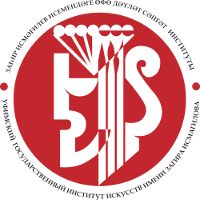 VI ВСЕРОССИЙСКИЙ КОНКУРС АНСАМБЛЕВОГО МАСТЕРСТВА «В  ДОБРЫЙ      ПУТЬ!»